ГОСТ 21924.2-84МЕЖГОСУДАРСТВЕННЫЕ СТАНДАРТЫПЛИТЫ ЖЕЛЕЗОБЕТОННЫЕ 
С НЕНАПРЯГАЕМОЙ АРМАТУРОЙ 
ДЛЯ ПОКРЫТИЙ ГОРОДСКИХ ДОРОГИПК ИЗДАТЕЛЬСТВО СТАНДАРТОВМоскваМЕЖГОСУДАРСТВЕННЫЙ СТАНДАРТДата введения 01.01.851. Настоящий стандарт распространяется на железобетонные плиты с ненапрягаемой арматурой, изготовляемые из тяжелого бетона и предназначенные для устройства покрытий постоянных и временных городских дорог под автомобильную нагрузку Н-30 и Н-10, и устанавливает конструкцию этих плит.Плиты применяют для дорог в районах с расчетной температурой наружного воздуха (средней наиболее холодной пятидневки района строительства по СНиП 2.01.01) до минус 40 °C включ.При применении плит в климатическом подрайоне IVA должны учитываться дополнительные требования СНиП 2.03.01 к конструкциям, предназначенным для эксплуатации в этих условиях.Допускается применение данных плит для дорог в районах с расчетной температурой наружного воздуха ниже минус 40 °C при соблюдении требований, предъявляемых СНиП 2.03.01 к конструкциям, предназначенным для эксплуатации в этих условиях.(Измененная редакция, Изм. № 1).2. Форма и основные параметры плит - по ГОСТ 21924.0.3. Технические показатели плит приведены в табл. 1.4. Плиты должны удовлетворять всем требованиям ГОСТ 21924.0 и настоящего стандарта.5. Армирование плит должно соответствовать приведенному на черт. 1 - 7.Армирование плит термомеханически упрочненной арматурной сталью класса Ат-IIIС по ГОСТ 10884 аналогично армированию арматурной сталью класса А-III по ГОСТ 5781.Примечание. Допускается применение для фиксации арматурных сеток вместо элементов К1-К10 и Ф1 фиксаторов других типов, которые без увеличения расхода стали на плиту обеспечивают фиксацию арматуры согласно требованиям данного стандарта при исключении выхода металла на лицевую поверхность плиты в пределах защитного слоя бетона.6. Спецификация арматурных и монтажно-стыковых элементов приведена в табл. 2, выборка арматурной стали для их изготовления на одну плиту - в табл. 3.5, 6. (Измененная редакция, Изм. № 1).7. Форма и размеры арматурных и монтажно-стыковых элементов - по ГОСТ 21924.3.8. Значения контрольной нагрузки (без учета собственного веса плиты) для испытания плит по прочности и трещиностойкости приведены в табл. 4.9. Контрольная ширина раскрытия трещин при испытании плит по трещиностойкости не должна превышать 0,2 мм.Таблица 1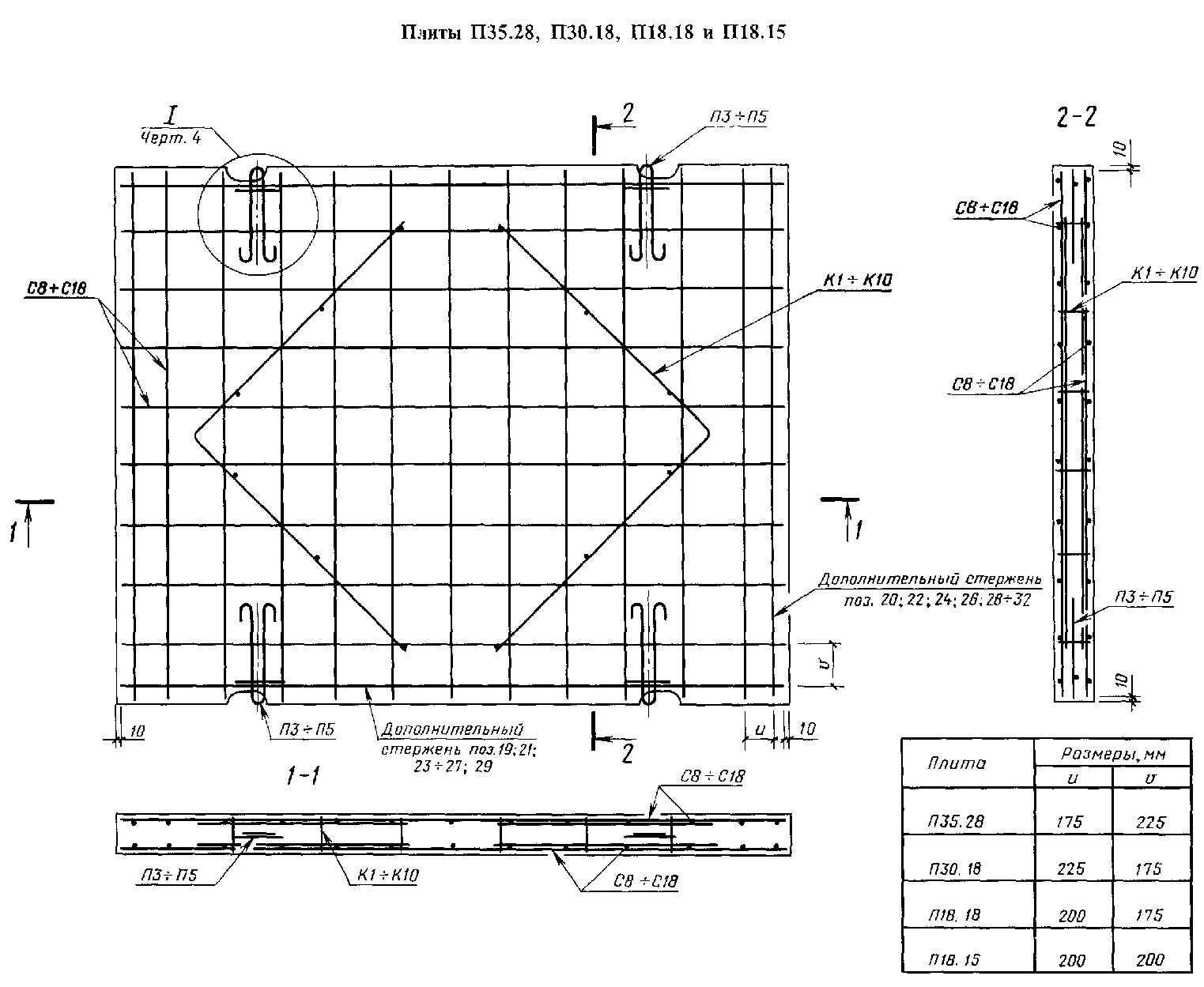 Черт. 1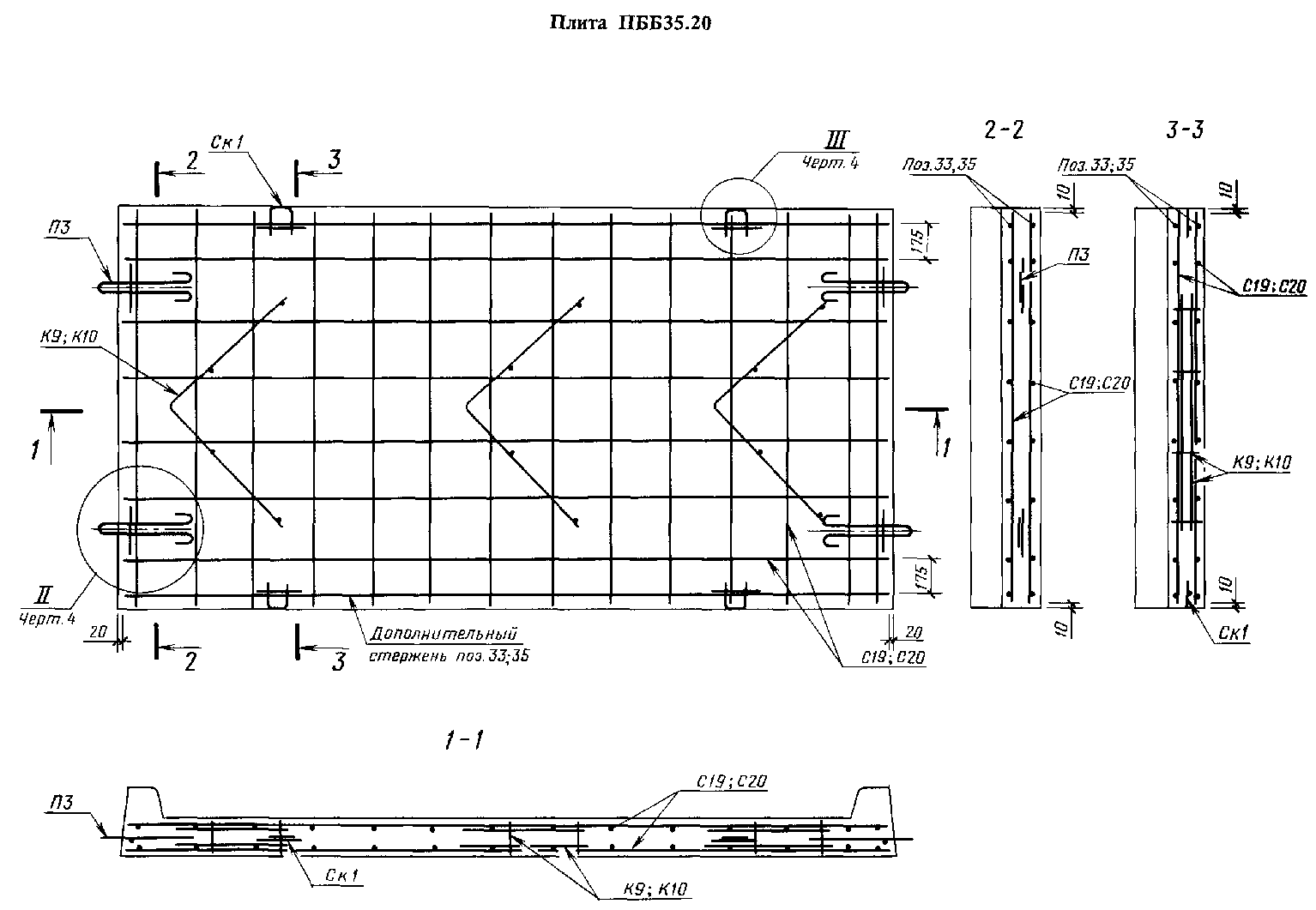 Черт. 2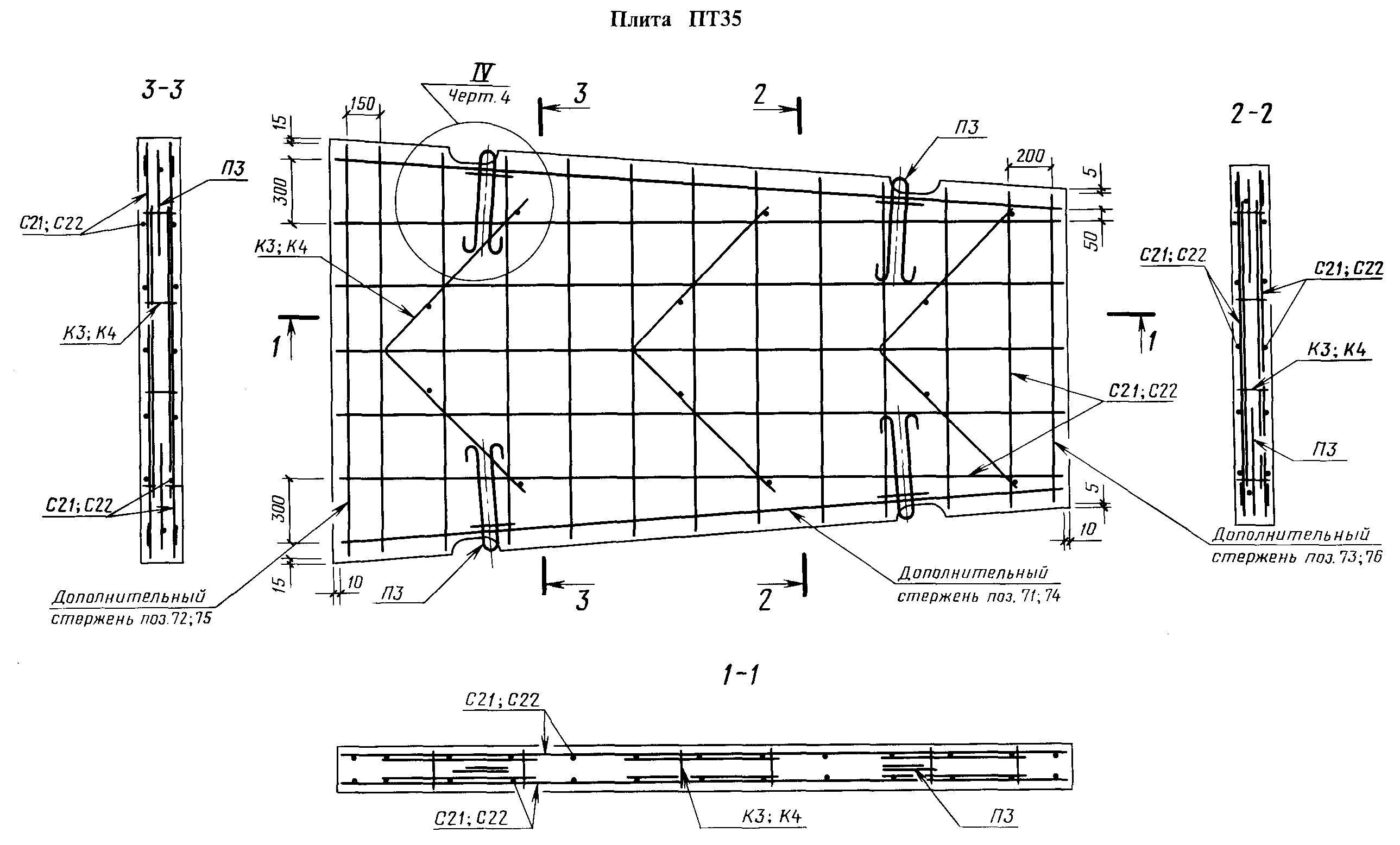 Черт. 3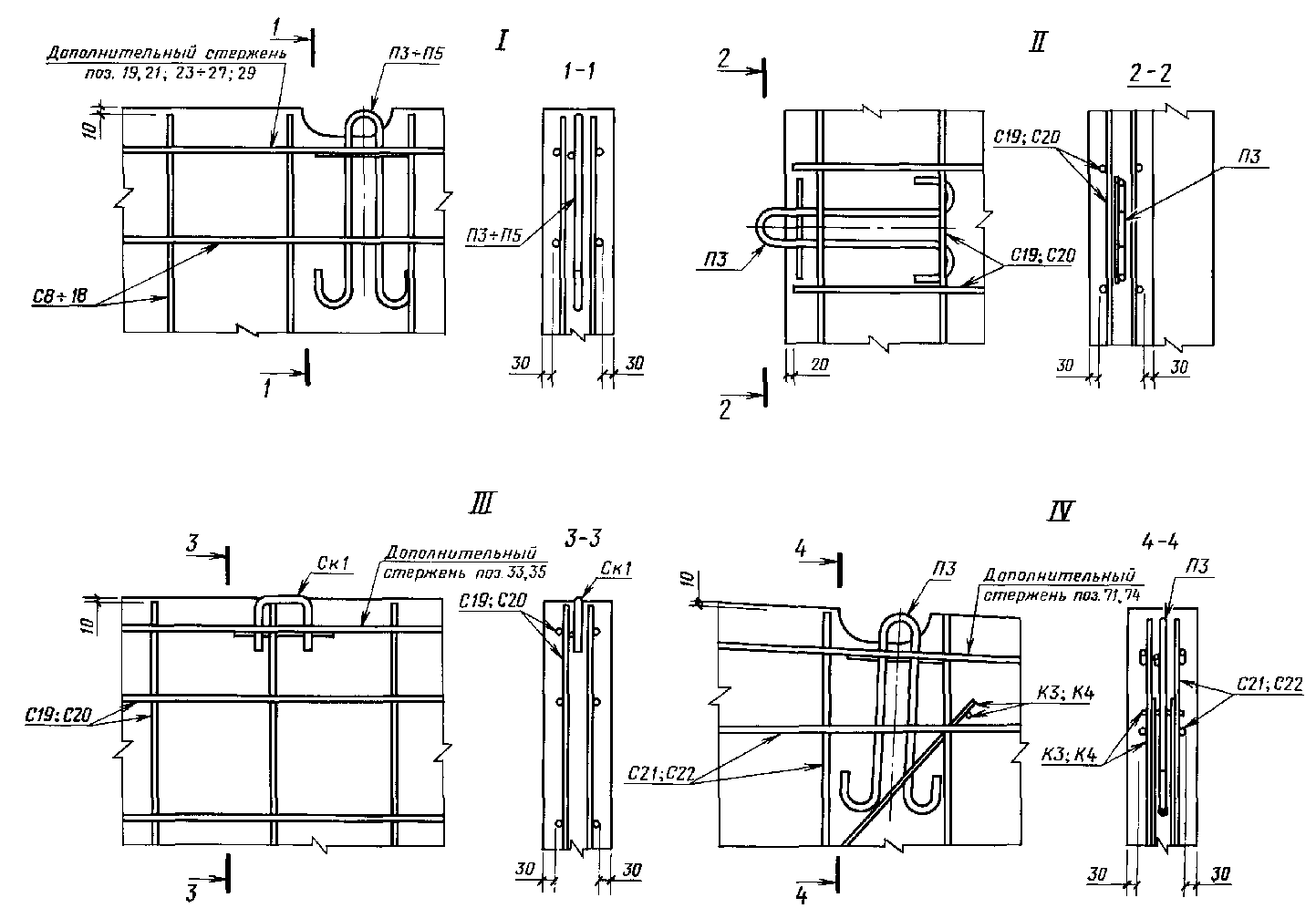 Черт. 4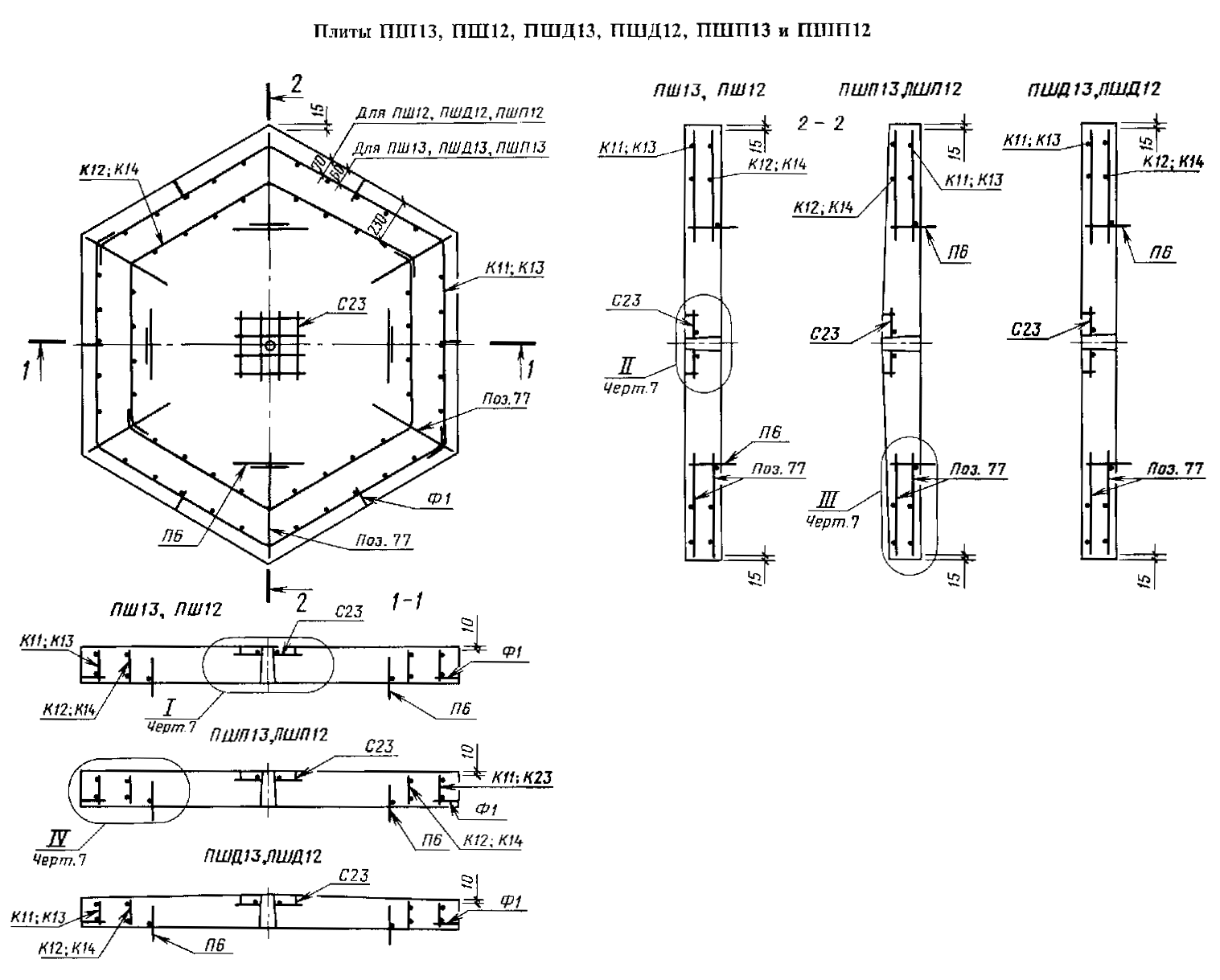 Черт. 5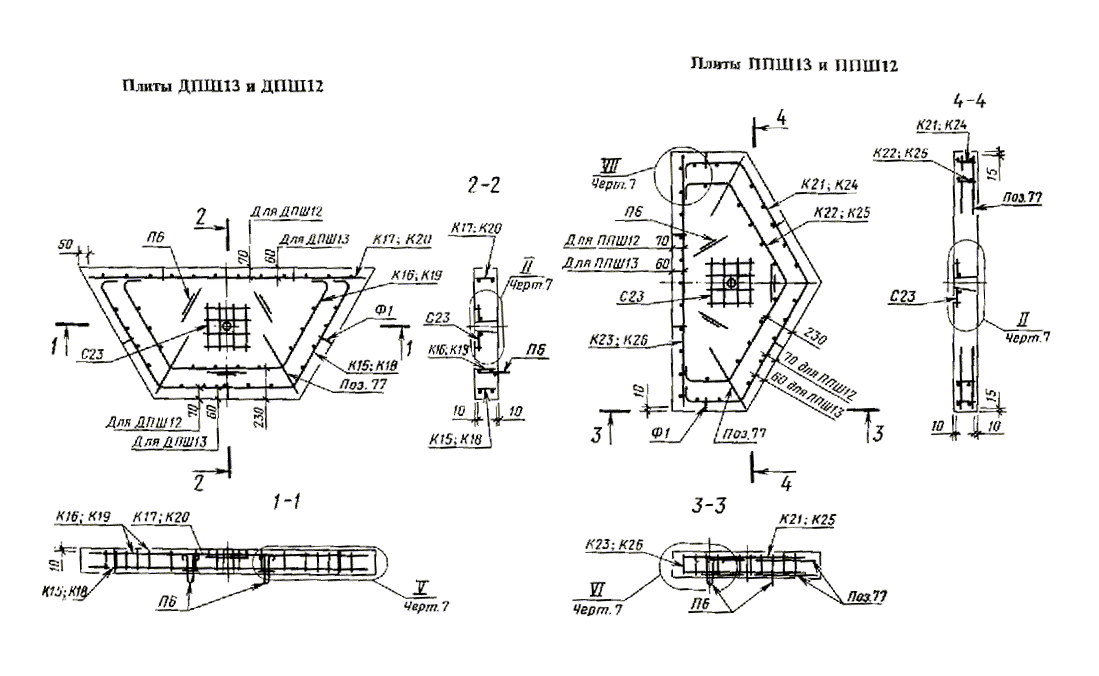 Черт. 6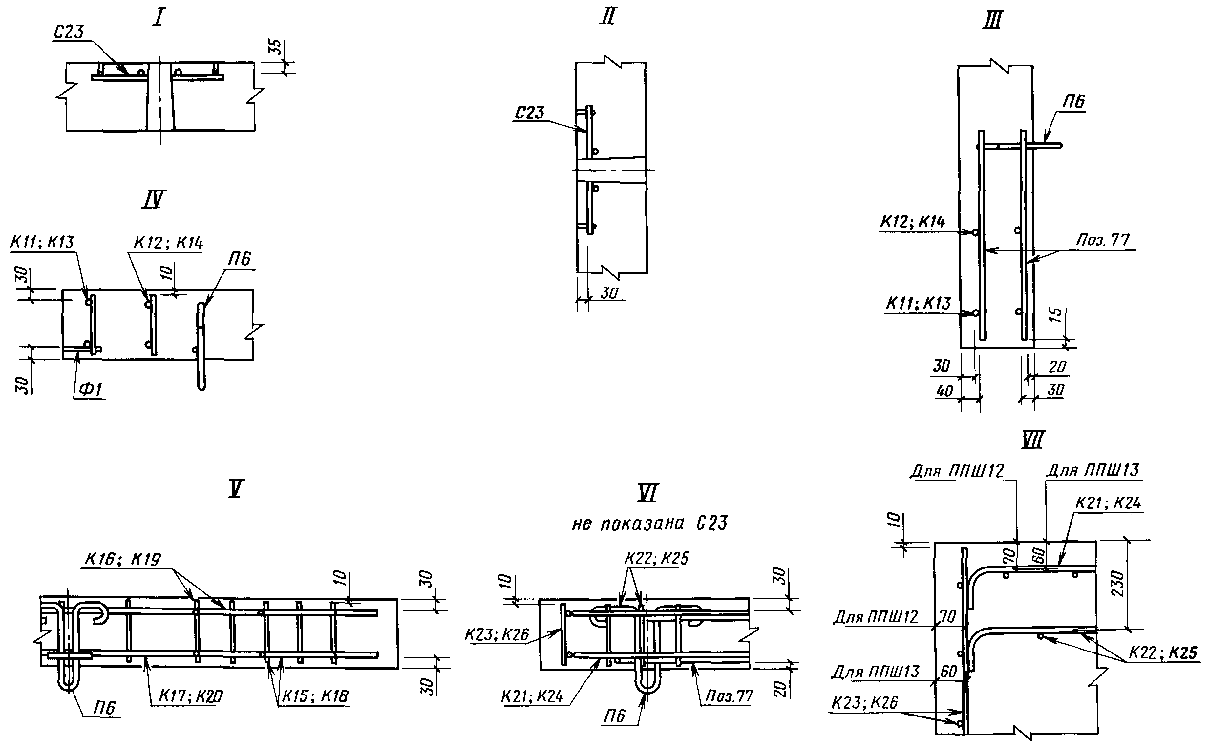 Черт. 7Таблица 2Таблица 3кгПримечание. При применении арматурной стали класса Ат-IIIC ее диаметр и расход следует принимать одинаковым с арматурной сталью класса А-III.Таблица 4ИНФОРМАЦИОННЫЕ ДАННЫЕ1. РАЗРАБОТАН И ВНЕСЕН Министерством жилищно-коммунального хозяйства РСФСР2. УТВЕРЖДЕН И ВВЕДЕН В ДЕЙСТВИЕ ПОСТАНОВЛЕНИЕМ Государственного комитета СССР по делам строительства от 30.09.83 № 2103. ВВЕДЕН ВПЕРВЫЕ4. ССЫЛОЧНЫЕ НОРМАТИВНО-ТЕХНИЧЕСКИЕ ДОКУМЕНТЫ5. ИЗДАНИЕ (январь 2002 г.) с Изменением № 1, утвержденным в декабре 1987 г. (ИУС 5-88)ПЛИТЫ ЖЕЛЕЗОБЕТОННЫЕ С НЕНАПРЯГАЕМОЙ 
АРМАТУРОЙ ДЛЯ ПОКРЫТИЙ ГОРОДСКИХ ДОРОГКонструкция и размерыReinforced concrete slabs of unstressed fittings for pavements of city roads. 
Structure and dimensionsГОСТ 
21924.2-84Марка плитыКласс бетона по прочности на сжатиеМарка бетона по прочности на растяжение при изгибеПлощадь постели, м2Расход материаловРасход материаловРасход материаловМарка плитыКласс бетона по прочности на сжатиеМарка бетона по прочности на растяжение при изгибеПлощадь постели, м2Бетон на плиту, м3Сталь, кгСталь, кгМарка плитыКласс бетона по прочности на сжатиеМарка бетона по прочности на растяжение при изгибеПлощадь постели, м2Бетон на плиту, м3на плитуна 1 м3 постели1П35.28-30В30509,61,63113,9211,872П35.28-30В22,5509,61,63113,9211,871П35.28-10В30509,61,6379,368,272П35.28-10В22,5509,61,6379,368,271П30.18-30В30505,20,8866,2612,742П30.18-30В22,5505,20,8846,488,941П30.18-10В30505,20,8846,488,942П30.18-10В22,5505,20,8837,247,161П18.18-30В30503,00,4846,9415,652П18.18-30В22,5503,00,4833,8011,271П18.18-10В30503,00,4833,8011,272П18.18-10В22,5503,00,4823,027,671П18.15-30В30502,60,4135,1213,512П18.15-30В22,5502,60,4124,889,571П18.15-10В30502,60,4124,889,572П18.15-10В22,5502,60,4120,267,791ПББ35.20-30В30507,81,35100,4312,881ПББ35.20-10В30507,81,3571,279,141ПТ35-30В30506,11,0379,7513,072ПТ35-30В22,5506,11,0379,7513,071ПТ35-10В30506,11,0356,589,282ПТ35-10В22,5506,11,0356,589,281ПШ13-30В30504,00,7225,226,301ПШД13-30В30504,00,7625,226,301ПШП13-30В30504,00,7725,226,301ПШ12-30В30503,50,6324,026,861ПШД12-30В30503,50,6624,026,861ПШП12-30В30503,50,6724,026,861ДПШ13-30В30502,00,3616,258,121ДПШ12-30В30501,70,3115,489,101ППШ13-30В30502,00,3616,608,301ППШ12-30В30501,70,3115,839,31Марка плитыАрматурные сеткиАрматурные сеткиАрматурные каркасыАрматурные каркасыМонтажные петлиМонтажные петлиСкобыСкобыФиксаторыФиксаторыОтдельные стержниОтдельные стержниМарка плитыМаркаЧислоМаркаЧислоМаркаЧислоМаркаЧислоМаркаЧислоПоз.Число1П35.28-30,С82К12П34----1942П35.28-30С82К12П34----2041П35.28-10,С92К22П34----2142П35.28-10С92К22П34----2241П30.18-30С102К32П44----2341П30.18-30С102К32П44----2442П30.18-30,СП2К42П44----2541П30.18-10СП2К42П44----2642П30.18-10С122К52П44----2742П30.18-10С122К52П44----2841П18.18-30С132К62П542982П18.18-30, 1П18.18-10С142К72П542482П18.18-10С152К82П542681П18.15-30С162К92П542941П18.15-30С162К92П543042П18.15-30,С172К102П542441П18.15-10С172К102П543142П18.15-10С182К82П542642П18.15-10С182К82П543241ПББ35.20-30С192К93П34Ск143341ПББ35.20-10С202К103П34Ск143541ПТ35-30,С212К33П347142ПТ35-30С212К33П347222ПТ35-30С212К33П347321ПТ35-10,С222К43П347442ПТ35-10С222К43П347522ПТ35-10С222К43П347621ПШ13-30,С231К11, К122П64Ф1677121ПШД13-30,С231К11, К122П64Ф1677121ПШП13-30С231К11, К122П64Ф1677121ПШ12-30,С231К13, К142П64Ф1677121ПШД12-30,С231К13, К142П64Ф1677121ПШП12-30С231К13, К142П64Ф1677121ДПШ13-30С231К15 - К171П63Ф157741ДПШ12-30С231К18 - К201П63Ф157741ППШ13-30С23К21 - К231П63Ф167761ППШ12-30С23К24 - К261П63Ф16776Марка плитыАрматурная сталь по ГОСТ 5781Арматурная сталь по ГОСТ 5781Арматурная сталь по ГОСТ 5781Арматурная сталь по ГОСТ 5781Арматурная сталь по ГОСТ 5781Арматурная сталь по ГОСТ 5781Арматурная сталь по ГОСТ 5781Арматурная сталь по ГОСТ 5781Арматурная сталь по ГОСТ 5781Арматурная сталь по ГОСТ 5781Арматурная сталь по ГОСТ 6727Арматурная сталь по ГОСТ 6727Арматурная сталь по ГОСТ 6727ВсегоМарка плитыКласс А-IIIКласс А-IIIКласс А-IIIКласс А-IIIКласс А-IКласс А-IКласс А-IКласс А-IКласс А-IКласс А-IКласс Вр-IКласс Вр-IКласс Вр-IВсегоМарка плитыДиаметр, ммДиаметр, ммДиаметр, ммИтогоДиаметр, ммДиаметр, ммДиаметр, ммДиаметр, ммДиаметр, ммИтогоДиаметр, ммДиаметр, ммДиаметр, ммВсегоМарка плиты81012Итого810121416Итого45ИтогоВсего1П35.28-30,-43,7861,80105,58-0,60-6,08-6,68-1,661,66113,922П35.28-30-43,7861,80105,58-0,60-6,08-6,68-1,661,66113,921П35.28-10,28,0442,96-71,00-0,60-6,08-6,68-1,681,6879,362П35.28-1028,0442,96-71,00-0,60-6,08-6,68-1,681,6879,361П30.18-30-23,5037,0660,56-0,603,76--4,36-1,341,3466,262П30.18-30,15,0225,7440,76-0,603,76--4,36-1,361,3646,481П30.18-1015,0225,7440,76-0,603,76--4,36-1,361,3646,482П30.18-1016,50-16,5015,020,603,76--19,38-1,361,3637,241П18.18-30-43,0443,04-2,88---2,88-1,021,0246,942П18.18-30,29,9029,90-2,88---2,88-1,021,0233,801П18.18-1029,9029,90-2,88---2,88-1,021,0233,802П18.18-1019,10-19,10-2,88---2,88-1,041,0423,021П18.15-30-12,7818,4431,22-2,88---2,88-1,021,0235,122П18.15-30,8,1612,82-20,98-2,88---2,88-1,021,0224,881П18.15-108,1612,82-20,98-2,88---2,88-1,021,0224,882П18.15-108,18--8,188,162,88---11,04-1,041,0420,261ПББ35.20-30-34,2055,1489,34-1,20-6,082,289,56-1,531,53100,431ПББ35.20-1021,9038,28-60,18-1,20-6,082,289,56-1,531,5371,271ПТ35-30,-27,7643,3071,06-0,60-6,08-6,68-2,012,0179,752ПТ35-30-27,7643,3071,06-0,60-6,08-6,68-2,012,0179,751ПТ35-10,17,7830,08-47,86-0,60-6,08-6,68-2,042,0456,582ПТ35-1017,7830,08-47,86-0,60-6,08-6,68-2,042,0456,581ПШ13-30,-21,34-21,34-2,88---2,881,00-1,0025,221ПШД13-30,-21,34-21,34-2,88---2,881,00-1,0025,221ПШП13-30-21,34-21,34-2,88---2,881,00-1,0025,221ПШ12-30,-20,14-20,14-2,88---2,881,00-1,0024,021ПШД12-30,-20,14-20,14-2,88---2,881,00-1,0024,021ПШП12-30-20,14-20,14-2,88---2,881,00-1,0024,021ДПШ13-30-13,32-13,32-2,16---2,160,77-0,7716,251ДПШ12-30-12,55-12,55-2,16---2,160,77-0,7715,481ППШ13-30-13,72-13,72-2,16---2,160,72-0,7216,601ППШ12-30-12,95-12,95-2,16---2,160,72-0,7215,83Марка плитыКонтрольная нагрузка (без учета собственного веса плиты), кН (тс), при испытании плитКонтрольная нагрузка (без учета собственного веса плиты), кН (тс), при испытании плитМарка плитыМарка плитыКонтрольная нагрузка (без учета собственного веса плиты), кН (тс), при испытании плитКонтрольная нагрузка (без учета собственного веса плиты), кН (тс), при испытании плитМарка плитыпо прочностипо трещиностойкостиМарка плитыМарка плитыпо прочностипо трещиностойкости1П35.28-30115,6 (11,8)63,7 (6,5)1П18.15-301П18.15-30179,3 (18,3)99,0 (10,1)2П35.28-30113,7 (11,6)62,7 (6,4)2П18.15-302П18.15-30122,5 (12,5)67,6 (6,9)1П35.28-1067,6 (6,9)37,2 (3,8)1П18.15-101П18.15-10123,5 (12,6)67,6 (6,9)2П35.28-1066,6 (6,8)37,2 (3,8)2П18.15-102П18.15-1073,5 (7,5)40,2 (4,1)1П30.18-30107,8 (11,0)59,8 (6,1)1ПББ35.20-301ПББ35.20-3069,6 (7,1)38,2 (3,9)2П30.18-3068,6 (7,0)37,2 (3,8)1ПББ35.20-101ПББ35.20-1038,2 (3,9)21,6 (2,2)1П30.18-1069,6 (7,1)38,2 (3,9)1ПТ35-301ПТ35-3083,3 (8,5)46,1 (4,7)2П30.18-1033,3 (3,4)18,6 (1,9)2ПТ35-302ПТ35-3082,3 (8,4)45,1 (4,6)1П18.18-30184,2 (18,8)100,9 (10,3)1ПТ35-101ПТ35-1050,0 (5,1)27,4 (2,8)2П18.18-30128,4 (13,1)70,6 (7,2)2ПТ35-102ПТ35-1050,0 (5,1)27,4 (2,8)1П18.18-10129,4 (13,2)71,5 (7,3)1ПШ13,1ПШД13,94,1 (9,6)51,9 (5,3)2П18.18-1078,4 (8,0)43,1 (4,4)1ПШП131ПШД13,94,1 (9,6)51,9 (5,3)2П18.18-1078,4 (8,0)43,1 (4,4)1ПШ12,1ПШД12,79,4 (8,1)44,1 (4,5)2П18.18-1078,4 (8,0)43,1 (4,4)1ПШП121ПШД12,79,4 (8,1)44,1 (4,5)Обозначение НТД, на который дана ссылкаНомер пунктаГОСТ 5781-825, 6ГОСТ 6727-806ГОСТ 10884-945ГОСТ 21924.0-842, 4ГОСТ 21924.3-847СНиП 2.01.01-821СНиП 2.03.01-841